ΣΧΕΤΙΚΑ ΜΕ ΤΗΝ ΠΕΡΙΟΡΙΣΜΕΝΗ ΛΕΙΤΟΥΡΓΙΑ ΥΠΗΡΕΣΙΩΝ ΤΟΥ ΥΠ.ΠΑΙΔΕΙΑΣυναδέλφισσες, συνάδελφοι,Έχει κυκλοφορήσει αναλυτικά από τις 17/3 η απόφαση του Υπουργείου Παιδείας με θέμα: « Περιορισμένη Λειτουργία Υπηρεσιών του Υπουργείου Παιδείας και Θρησκευμάτων».Διευκρινίζουμε ότι αφορά τις διοικητικές υπηρεσίες του Υπουργείου και τους υπαλλήλους που ασκούν διοικητικό έργο. Για τα σχολεία δεν αφορά όλους τους εκπαιδευτικούς, αλλά μόνο τους συναδέλφους διευθυντές, υποδιευθυντές και διοικητικό προσωπικό (όπου υπάρχουν π.χ. γραμματείς). Επομένως, ΚΑΝΕΝΑΣ Εκπαιδευτικός δεν έχει υποχρέωση να κάνει εκ περιτροπής υπηρεσία στα σχολεία ή να συμμετέχει σε ομάδες ασφαλείας. Για το θέμα βέβαια της υποχρεωτικής καθημερινής παρουσίας των διευθυντών και υποδιευθυντών στις σχολικές μονάδες έχει τοποθετηθεί και Η ΔΟΕ και ο Σύλλογός μας,  υποστηρίζοντας σωστά ότι οι διοικητικές εργασίες μπορεί να γίνουν με άλλον τρόπο και όχι με τη φυσική παρουσία τους στο σχολείο.         Καλούμε τους συναδέλφους να καταγγέλλουν αμέσως στον Σύλλογο οποιαδήποτε διοικητική αυθαιρεσία σε σχέση με την προαναφερθείσα απόφαση.                       Δρούμε συλλογικά και οργανωμένα σε όλα τα επίπεδα.                       Προέχει η υγεία μαθητών-εκπαιδευτικών και γονιών                                                    Για το Δ.Σ Η Πρόεδρος                                                                                     Η  ΓραμματέαςΑγγελονίδη Χριστίνα                                      Ξιφαρά Βάνια                                                                                                                                                                                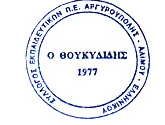 ΣΥΛΛΟΓΟΣ ΕΚΠΑΙΔΕΥΤΙΚΩΝ Π.Ε ΑΡΓΥΡΟΥΠΟΛΗΣ-ΑΛΙΜΟΥ-ΕΛΛΗΝΙΚΟΥAργυρούπολη, 18/3/2020"Ο ΘΟΥΚΥΔΙΔΗΣ"Αρ. Πρωτ.:42Κυκλάδων 7, ΑργυρούποληΠρος τα μέλη του ΣυλλόγουΠληροφ.: Χριστίνα Αγγελονίδη (2109922610/6945385686)Βάνια Ξιφαρά: (2109913100/6944334752)email: syllogos.pe.thoukididis@gmail.com